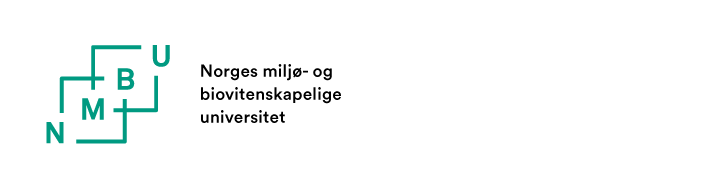 SKJEMA 3.1 Søknad om godkjenning av fullført opplæringsdel Om innhaldet i opplæringsdelen avvik frå godkjent utdanningsplan, må dette skjemaet fyllast  ut og leverast til fakultetet så snart alle emne, som kandidaten ønskjer skal inngå i ph.d.-utdanninga, er gjennomført. 
Ph.d.-kandidaten må leggje ved godkjent skjema 3.1 når avhandlinga leverast til fakultetet for vurdering.
Om opplæringsdelen er gjennomført som planlagt, skriv ph.d.-kontakten ved fakultetet  ut «FS-rapport 990.001, Kandidatrapport, opplæringsoversikt", og legg denne ved søknad om innlevering av avhandling til fakultetet. Skjema 3.1 skal då ikkje brukast.
PH.D.-KANDIDATfullførte emne som skal inngå i opplæringsdelen SIGNATURAR:Etternamn:Føre- og mellomnamn:EmnekodeEmnenamnLærestadEmnenivåEksamensårStudiepoeng (ECTS)PHI 401 el tilsv.Ph.d.     Master 5Ph.d.     Master Ph.d.     Master Ph.d.     Master Ph.d.     Master Ph.d.     Master Ph.d.     Master Ph.d.     Master Totalt tal på studiepoeng Totalt tal på studiepoeng Totalt tal på studiepoeng Totalt tal på studiepoeng Totalt tal på studiepoeng 5,00Søknad om godkjenning:Fakultetet si godkjenning:Dato		Ph.d.-kandidatDato		For fakultetet